ПРОГРАММАШКОЛЬНОГО ЭТАПА ВСЕРОССИЙСКОЙ ОЛИМПИАДЫ ШКОЛЬНИКОВ  2021/22 УЧЕБНОГО ГОДА ПО НЕМЕЦКОМУ ЯЗЫКУ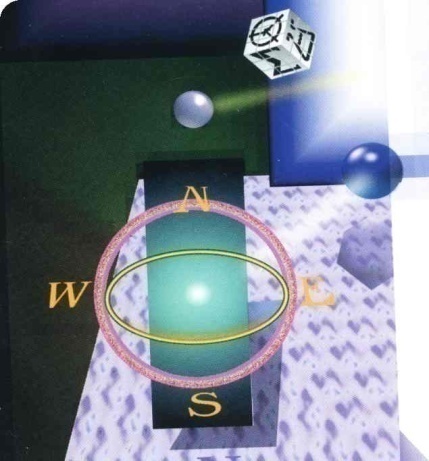 х.Кононов 2021 г.ПРОГРАММАшкольного этапа всероссийской  олимпиады школьников 2021/22 учебного года по немецкому языкуМесто проведения: МКОУ «ООШ № 18 х.Кононов» 13 октября 2021 года Ответственный за проведение олимпиады –Добрун Л.В.., учитель немецкого языкател. 8 (86552) 4-19-48   e-mail:  18dirschool@mail.ru   ВРЕМЯМЕРОПРИЯТИЕМЕСТО ПРОВЕДЕНИЯ9:00 –9:30Регистрация участников  Организаторская9:00 –9:30Сбор участников олимпиадыХолл школы9:30-9:50Открытие олимпиады  Аудитория 119:30-9:50Инструктаж по проведению олимпиадыАудитория 1110:00Начало олимпиады10:00 –13:00Выполнение конкурсных заданий Немецкий язык (15 человек)Аудитории. 8,6,11.14:00-14:30 Разбор олимпиадных заданийНемецкий языкАудитория №11Работа членов жюрис 15:00Работа членов жюри, подведение итоговаудиторияПоказ олимпиадных работ 13.10.2021 года14.00Немецкий языкАудитория 11Ознакомление участников олимпиады с результатамиНа школьном сайте по ссылке (указать ссылку на результаты)13.10ПротоколыПосле проверкиработ14.10 Итоговые протоколыдо 18.00